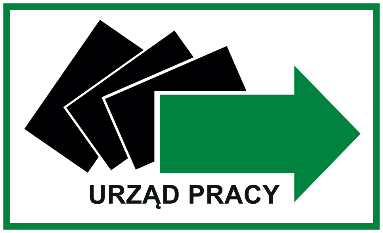 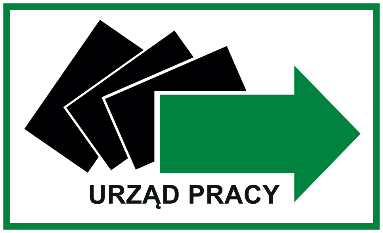 Powiatowy Urząd Pracy w Żninie ogłasza nabór na szkolenie pn.Prawo jazdy kat. CWymagania: Ukończone 21 lat (lub 18 lat jeśli kandydat posiada ukończony kurs kwalifikacji 
wstępnej), prawo jazdy kat. B, ukończona szkoła podstawowa, dobry stan zdrowia potwierdzony orzeczeniem lekarskim i psychologicznym, Profil kandydata na kierowcę (PKK - numer identyfikacyjny kandydata na kierowcę).O skierowanie na szkolenie może się ubiegać osoba zarejestrowana w urzędzie pracy jako:  - osoba bezrobotna,  - osoba poszukująca pracy:  będąca w okresie wypowiedzenia stosunku pracy lub stosunku służbowego, z winy pracodawcy,  pracująca u pracodawcy w stanie upadłości lub likwidacji,  otrzymująca świadczenia socjalne na urlopie górniczym lub górniczy zasiłek socjalny,  uczestnicząca w indywidualnym programie integracji lub zajęciach Centrum Integracji Społecznej,  będąca żołnierzem rezerwy,  pobierająca rentę szkoleniową,  pobierająca świadczenie szkoleniowe wypłacane przez pracodawcę,  będąca domownikiem lub małżonkiem rolnika, szukającym pracy poza rolnictwem i podlegająca ubezpieczeniu 
społecznemu,  będąca cudzoziemcem, m.in. obywatelem państwa należącego do Unii Europejskiej lub państwa, które zawarło 
odpowiednie umowy ze Wspólnotą Europejską; uchodźcą; osoba posiadającą zezwolenie na pobyt stały, osiedlenie się,  pracująca w wieku 45 lat i powyżej, niepozostający w zatrudnieniu lub niewykonujący innej pracy zarobkowej opiekun osoby niepełnosprawnej,
z wyłączeniem opiekuna osoby niepełnosprawnej pobierającej świadczenie pielęgnacyjne lub specjalny zasiłek 
opiekuńczy na podstawie przepisów o świadczeniach rodzinnych, lub zasiłek dla opiekuna na podstawie przepisów 
o ustaleniu i wypłacie zasiłków dla opiekunów.W przypadku dużej liczby zgłoszeń preferowane będą:1. Osoby  posiadające oświadczenie pracodawcy o zamiarze zatrudnienia lub te, które zadeklarują rozpoczęcie 
własnej działalności gospodarczej.2. Osoby w szczególnej sytuacji na rynku pracy, spełniające  jedno lub więcej z poniższych kryteriów:1 )	 bezrobotni do 30 roku życia,2)	 bezrobotni długotrwale,3) 	bezrobotni powyżej 50 roku życia,4) 	bezrobotni korzystający ze świadczeń pomocy społecznej, 5)	 bezrobotni posiadający co najmniej jedno dziecko do 6 roku życia lub co najmniej jedno dziecko niepełnosprawne
do 18 roku życia,6) bezrobotni niepełnosprawni.Pod uwagę brana będzie także częstotliwość korzystania ze szkoleń i pozostałych form aktywizacji zawodowej. Planowana liczba miejsc: 6Planowana liczba godzin: zgodnie z programem opracowanym na podstawie odrębnych przepisówWybrani kandydaci zostaną skierowani na niezbędne badania lekarskie i  psychologiczne, których koszty 
zostaną pokryte  ze środków Funduszu PracyUczestnikom przysługuje stypendium szkoleniowe oraz zwrot kosztów dojazdówZapisy: osobiście od 29.05.2023 r. do 07.06.2023 r.  u Doradców ZawodowychDodatkowe informacje:Aneta WituckaSpecjalista ds. rozwoju zawodowegotel. 52 303 10 64 wew. 75Realizacja szkolenia uzależniona będzie od zgłoszenia odpowiedniej liczby osób uprawnionych 